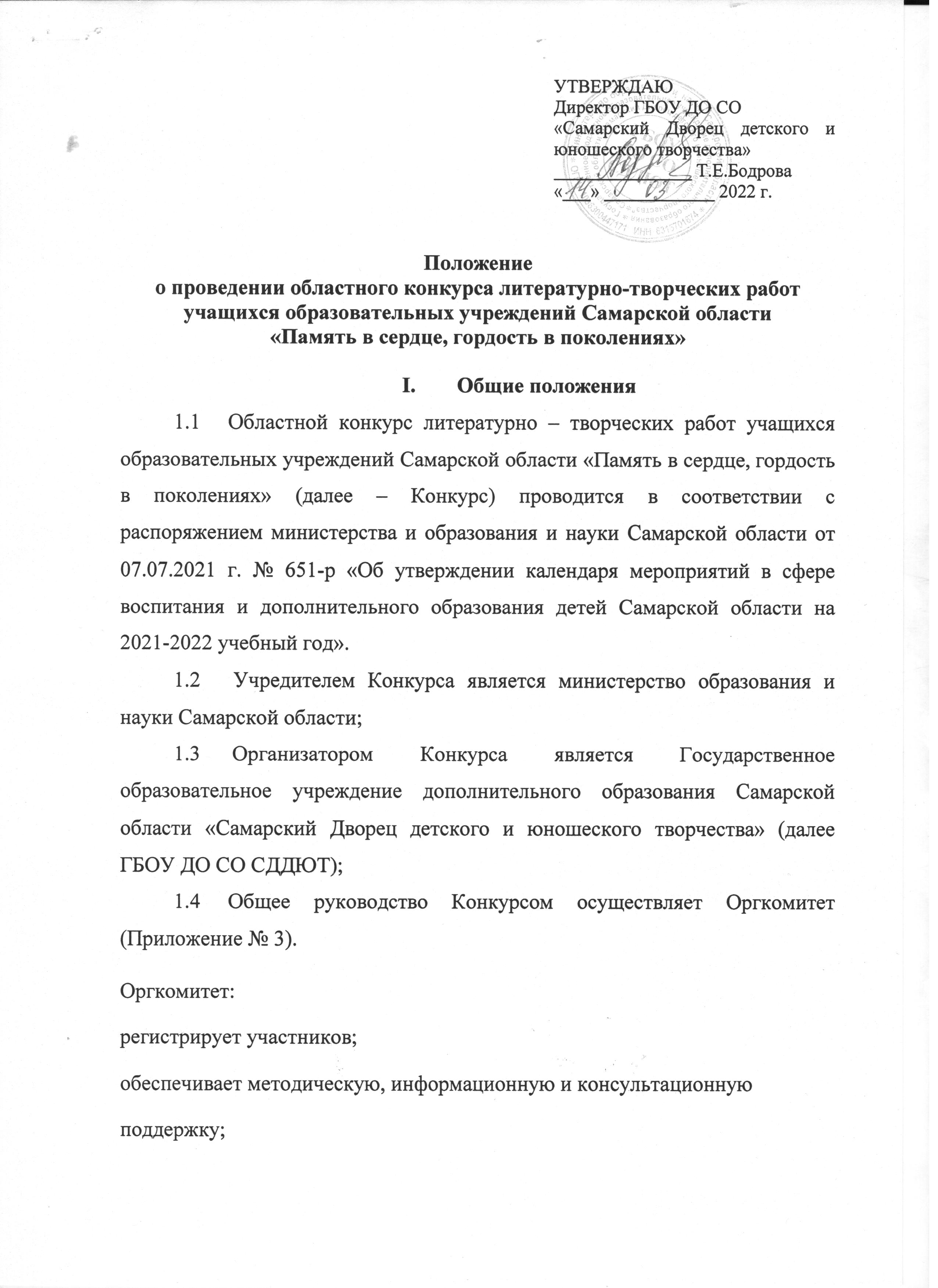 ведёт протоколы Конкурса;формирует жюри Конкурса1.6. Конкурсные работы по всем номинациям оценивает жюри.II. Цели и задачи2.1.  Воспитание гражданской позиции детей и молодёжи Самарской области, укрепление устойчивых связей между поколениями.2.2.  Воспитание бережного отношения к историческому наследию России, воинской и трудовой славы самарцев – защитников Родины и тружеников тыла в годы Великой Отечественной войны. 2.3.  Стимулирование интереса к самостоятельному изучению истории Великой Отечественной войны.2.4.  Развитие творческих способностей детей и молодёжи.III. Порядок и сроки представления конкурсных работ3.1. Конкурс будет проходить в дистанционном формате с 15 марта по 25 апреля 2022 года.3.2. Заявка на конкурс принимается в яндекс-форме (по ссылке https://forms.yandex.ru/cloud/62299a2cb523b36d56f0ee97/) до 16.00 25 апреля 2022 г. Заявки и работы, представленные после окончания сроков приема, не рассматриваются.3.3. Подача заявки подтверждает согласие участника с правилами проведения конкурса, дает согласие на публикацию на официальном сайте и в социальных сетях ГБОУ ДО СО СДДЮТ, а также согласие на обработку персональных данных.IV. Координатор Конкурса4.1. ГБОУ ДО СО «Самарский Дворец детского и юношеского творчества» 443010, г. Самара, ул. Куйбышева 151, телефон: 8(846) 332-07-51; Васюткин Сергей Владимирович,  педагог-организатор ГБОУ ДО СО СДДЮТ. Тел: 89171412705. E-mail: bibl@pioner-samara.ru.Цаль Наталья Александровна, заведующая информационно-методической библиотекой ГБОУ ДО СО СДДЮТ. E-mail: bibl@pioner-samara.ru.V. Содержание конкурса4.1.  Конкурс проводится по номинациям:«Проза» (рассказ, эссе, очерк, отзыв о книге и фильме);  «Поэзия» (авторское творчество);4.2.  Темы творческих работ:Поколение победителей;Семейные реликвии;Рассказ о герое;Читаем книги о войне.VI. Участники Конкурса5.1. К участию в Конкурсе приглашаются учащиеся образовательных   учреждений Самарской области, студенты 1,2 курсов СПО.5.2.   В конкурсе литературно-творческих работ принимают участие учащиеся 1-11 классов образовательных учреждений Самарской области.5.3. Участники конкурса оцениваются в следующих возрастных группах:1-3 классы;4-6 классы;7-9 классы;10-11 классы, студентыVII. Требования к работам в номинациях6.1. Требования к литературным работам:Объём работы (рассказа, эссе, очерка, отзыва о книге и фильме, авторское стихотворение) в печатном виде до 4 страниц, шрифт Times New Roman 14, с полуторным интервалом.VIII. Критерии оценки литературно-творческих работ:соответствие выбранной теме;грамотность;логичность в раскрытии темы;достоверность материала, исторических фактов;эмоциональное воздействие;самостоятельность выполнения.IX. Награждение участников Конкурса8.1. Подведение итогов состоится 5 мая 2022 г.  8.2. Победители областного Конкурса награждаются дипломами; все остальные участники получают сертификат участника. Дипломы и сертификаты участников отправляются в электронном виде на почту, указанную в заявке.8.3. Жюри имеет право дополнительно отметить отдельных участников специальными призами и грамотами Оргкомитета.8.4. В случае нормализации эпидемиологической ситуации участники Конкурса могут быть приглашены в Самарский Дворец детского и юношеского творчества на церемонию награждения.